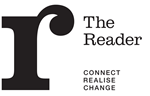 Story Hunter ‘Practised imagination is actually more useful than all that laboriously acquired knowledge’Shaun TanBased: Calderstones Park, Liverpool L18Salary: £7.50 per hourReporting to: Calderstones Operations Manager Hours: Zero Hours Contract (working pattern covers 09.00 – 19.00 hour, Monday to Sunday)Duration: until 4th September 2017About The Reader: ‘I’ve never finished a book before but that was dyno! Can we read the next one?’We are a leading UK social enterprise and have been growing consistently since we formed as a company in 2008, with a national and international remit that develops innovative shared reading-aloud groups in diverse communities across society.  Head office is in our home city of Liverpool but we have teams in London, the North East, the South West, Scotland Wales, as well as a national prisons project in 6 locations, and a number of international connections. We read with all kinds of people, thousands of them, helping them find the guiding hand that is waiting in literature, providing meaning, social connection and personal insight. We believe that literature is a force for social good that can be used to build community and enhance lives, reduce social isolation and help people to maximise their potential. Our work encourages people of all ages and backgrounds, in whatever life situation they find themselves, to become readers, to extend their reading habits, and to share their reading experiences with others.The Reader works with over 5,000 people through 370 weekly groups, events and activities; from pre-schoolers to people at the end of life, and across a number of different sectors, including, but not limited to the Education, Criminal Justice and Mental Health Sectors.Our Beliefs and Values:Our beliefs and values shape our culture and guide us in our work both internally and externally. These are principles that we hope will help everyone who works for us, everyone who works with us and everyone with whom we read understand who we are, what we stand for and how we do things.It’s really important that we recruit people who feel they can work in accordance with these values:Great literature is at our heart 	We read to leadWe are kind but boldWe respect individuality but work as a team We value innovation and find ways to live with changeWe have strong boundaries and are well supportedWe celebrate success but learn from our mistakesWe work whole-heartedly and value our wellbeingPlease read more about our purpose, beliefs and values here:  http://www.thereader.org.uk/who-we-are/our-values-and-beliefs.aspxAbout the role:"The more that you read, the more things you will know. The more you learn, the more places you'll go." — Dr. SeussThe Storybarn is a creative, interactive environment in which children can feel thoroughly alive and creative in the company of quality literature. We believe that books offer children a way to understand the world in which they live and the worlds inside themselves. The Reader exists to provide book-routes into this inner space, and to develop shared understandings of both it, and the outer world.Training will be provided with space for creative adaptation of delivery for applicants to really make the role their own. This role could be for you if you:Passionately believe in the value of readingAre flexible, enthusiastic and positiveAre incredible outgoing and confident working with children and familiesAre Compassionate and creative Key Responsibilities:Inspiring young people to love reading and to feel confident and relaxed in the company of books Being a lively, engaging, enthusiastic presence in the Storybarn, to encourage children to engage as fully as possible with the experienceCreating an exciting, stimulating environment in the Storybarn, to encourage children to make meaningful connections with the texts. This may involve using props such as puppets, musical instruments and other items to stimulate creative playDelivering curriculum-based workshops for school groups in the StorybarnDelivering Storybarn birthday partiesMaintaining excellent customer service by providing a safe, friendly and vibrant environment for all visitorsUpholding strict safeguarding policies.Selling tickets, merchandise and handling cashGeneral housekeeping duties including opening/securing of premisesEnsuring timely communication of relevant issues/updates to management team as requiredPromoting the experienceAny other duties as requiredPerson Specification:Essential:Excellent at reading aloudAble to demonstrate why literature is important to youExperience of working/volunteering with childrenConfident in dealing with the sometimes challenging behaviours of childrenA flexible, playful and caring approach to working with childrenSelf-motivated with the ability to work unsupervised on occasionA genuine willingness to work wholeheartedly as part of a lively team, to help the Storybarn project evolve and develop in the most positive and exciting waysAble to engage with parents, carers and teachers in a relaxed, open and non-judgemental mannerExcellent interpersonal and communication skills.Excellent timekeeping skillsProficient in the use of MS office.Flexible and committed to the success of the projectDesirable:Excellent knowledge of children’s literatureA background in the children’s books/ performing arts/musicExperience of working with volunteers  Training and supervision in shared reading and safeguarding practice will be provided.You must be willing to undertake a DBS checkHow to ApplyNote: Please do not just send in a CV. We will only consider applications that adhere to the following process:Visit www.thereader.org.uk and select the ‘Working with Us’ tab where you will be able to view the full job description and download an application form. Please complete the application form and submit a covering letter, explaining how you meet the requirements of this role, to kateharrison@thereader.org.uk Your covering letter is an opportunity for you to include any additional information which could not be explained within the application form.Deadline for applications: 09:00 am on Wednesday 2nd August 2017. NB: applications arriving after 09:00am will not be considered. Interview dates to be confirmed. Volume of applications may make replies to everyone impossible.Please note you may be required to deliver a presentation or complete a task at the interview.  If this is the case you will be informed of this when you are invited to interview.Start Date: As soon as possible